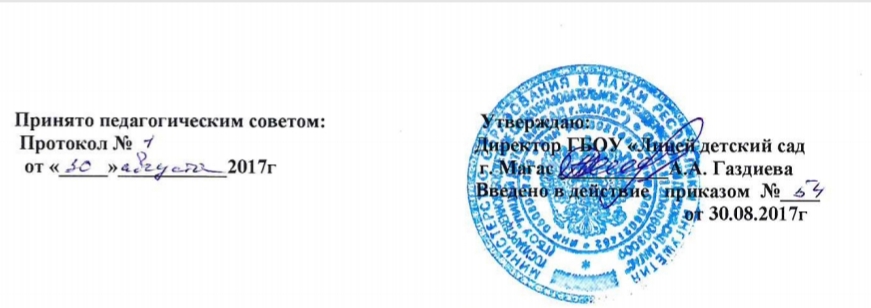 ПОЛОЖЕНИЕО порядке  применении к обучающимся и снятия с обучающихся мер дисциплинарного взыскания ГБОУ «Лицей-детский сад г. Магас»1. Общее положение1.1. Данное Положение разработано в соответствии с Федеральным законом от 29 декабря 2012 г. № 273-ФЗ «Об образовании в Российской Федерации» (далее Закон), согласно которому регламентируются применение к  обучающимся и снятие с обучающихся мер дисциплинарного взыскания и их применение, а также на основании Устава ГБОУ «Лицей-детский сад г. Магас» (далее - ОУ). 1.2. Положением о применении к обучающимся и снятия с обучающихся мер дисциплинарного взыскания,   их применение регламентируется в зависимости от их отношения к  правам и обязанностям.1.3. Положение призвано:обеспечить в ОУ благоприятную творческую обстановку для продуктивной совместной деятельности;поддерживать в школе порядок, основанный на сознательной дисциплине              и демократических началах организации учебно-воспитательного процесса;способствовать развитию ученического самоуправления;урегулировать возникшие вопросы, связанные с неисполнением или нарушением устава ОУ, правил внутреннего распорядка и иных локальных нормативных актов по вопросам организации и осуществления образовательной деятельности.2. Поощрения2.1.  Обучающиеся ОУ поощряются за:успехи в учебе;участие и победу в учебных, творческих  конкурсах, спортивных состязаниях;общественно-полезную деятельность и добровольный труд на благо школы;благородные поступки.2.2  ОУ применяет следующие виды поощрений:объявление благодарности;награждение почетной грамотой или благодарственным письмом;награждение благодарственным письмом родителей.2.4. Поощрения применяются директором ОУ по представлению педагогического совета, классного руководителя, а также в соответствии                         с Положениями о проводимых в ОУ олимпиадах, конкурсах и соревнованиях и объявляются в приказе директора ОУ. Поощрения  применяются                            в обстановке  широкой гласности, доводятся до сведения обучающихся                         и работников Лицея, публикуются в школьной печати. 3. Взыскания3.1. Меры дисциплинарного взыскания не применяются к обучающимся по образовательным программам дошкольного, начального общего образования,                а также к обучающимся с ограниченными возможностями здоровья (с задержкой психического развития и различными формами умственной отсталости).3.2. Дисциплина в ОУ поддерживается на основе уважения человеческого достоинства  обучающихся.  Применение методов физического или психического воздействия   не допускается. 3.2. За неисполнение или нарушение устава  ОУ, Правил внутреннего распорядка и иных локальных нормативных актов ОУ по вопросам организации и осуществления образовательной деятельности к обучающимся могут быть применены меры дисциплинарного взыскания:замечание, выговор, отчисление из организации, осуществляющей образовательную деятельность.3.3. Не допускается применение мер дисциплинарного взыскания                                   к обучающимся во время их болезни и (или) каникул.3.4. При выборе меры дисциплинарного взыскания должна учитываться тяжесть дисциплинарного проступка, причины и обстоятельства, при которых он совершен, предыдущее поведение обучающегося, его психофизическое и эмоциональное состояние, а также мнение обучающихся и родителей.3.5. Решение об отчислении несовершеннолетнего обучающегося, достигшего возраста пятнадцати лет и не получившего основного общего образования, как мера дисциплинарного взыскания принимается с учетом мнения его родителей (законных представителей) и с согласия комиссии по делам несовершеннолетних и защите их прав. Решение об отчислении детей-сирот и детей, оставшихся без попечения родителей, принимается с согласия комиссии по делам несовершеннолетних и защите их прав и органа опеки и попечительства.3.6. Если в течение года со дня применения меры дисциплинарного взыскания               к обучающемуся не будет применена новая мера дисциплинарного взыскания,   то он считается не имеющим меры дисциплинарного взыскания.4. Обязанности ОУОУ обязана проинформировать родителей (законных представителей): 4.1. О поощрениях и взысканиях, примененных к обучающимся.4.2. Об отчислении несовершеннолетнего обучающегося в качестве меры дисциплинарного взыскания орган местного самоуправления, осуществляющий управление в сфере образования. Орган местного самоуправления, осуществляющий управление в сфере образования, и родители (законные представители) несовершеннолетнего обучающегося, отчисленного из организации, осуществляющей образовательную деятельность, не позднее чем в месячный срок принимают меры, обеспечивающие получение несовершеннолетним обучающимся общего образования.5. ПраваОбучающийся и родители (законные представители) несовершеннолетнего обучающегося вправе обжаловать в комиссию по урегулированию споров между участниками образовательных отношений меры дисциплинарного взыскания                 и их применение к обучающемуся.6. Права наложения взыскания6.1.  директор Школы:в отношении любого обучающегося ОУ;за любое нарушение правил поведения;вправе применить любое соразмерное проступку взыскание;наложение взыскания оформляется приказом по ОУ;6.2. заместители  директора по учебно-воспитательной и воспитательной работе:в отношении любого обучающегося ОУ;за проступок, нарушающий нормальное течение учебно-воспитательного процесса;наложение взыскания оформляется приказом по ОУ;6.3. классный руководитель, учитель-предметник:в отношении любого обучающегося, вверенного ему класса;за проступок, нарушающий нормальное течение учебно-воспитательного процесса в вверенном ему классе;наложение взыскания оформляется записями в дневнике обучающегося.6.4. Директор ОУ до истечения года со дня принятия меры дисциплинарного взыскания имеет право снять её с обучающегося по собственной инициативе, просьбе самого обучающегося, родителей (законных представителей) несовершеннолетнего обучающегося или решения родительского комитета (законных представителей) несовершеннолетних обучающихся ОУ.7. ПринципыВзыскания налагаются с соблюдением следующих принципов:к ответственности привлекается только виновный;ответственность носит личный характер (коллективная ответственность класса, группы  за действия члена  коллектива не допускается);строгость взыскания должна соответствовать тяжести совершенного проступка,  обстоятельствам его совершения, предшествующему поведению и возрасту;взыскание налагается в письменной форме (устные методы педагогического воздействия взысканиями не считаются);за одно нарушение налагается только одно основное взыскание;применение мер взыскания, не предусмотренных настоящим Положением, запрещается;до наложения взыскания обучающемуся  должна быть представлена возможность объяснить и оправдать свой поступок в форме, соответствующей его возрасту (предоставление права на защиту).